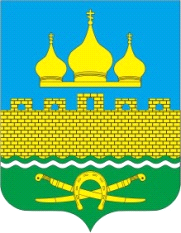 ОтчетГлавы Администрации Троицкого сельского поселения перед населением за первое полугодие 2020 и задачах  на второе полугодие 2020 годс.Троицкое15.07.2020 годВ соответствии с действующим Федеральным законодательством главы администраций сельских поселений ежегодно отчитываются перед населением о проделанной работе два раза в год. Отчитываясь о работе сельского поселения за первое полугодие 2020года хочу отметить, что такие отчеты-это не просто традиция, а жизненная необходимость, потому, что наглядно видно, что сделано, что предстоит сделать.  Муниципальное образование «Троицкое сельское поселение» осуществляет свои полномочия в соответствии с Федеральным законом от 06.10.2003г. № 131-ФЗ «Об общих принципах организации местного самоуправления в РФ».Осуществлением поставленных перед администрацией задач занимались  муниципальных служащих – 7чел., технического персонала  -2чел.,обслуживающий персонал -2чел. Общая площадь муниципального образования –72.9 кв.км.Троицкое сельское поселение расположено в центре Неклиновского района, объединяет 5 населенных пунктов (1528 домовладения). Численность населения 3850 чел.За отчетный период получено и рассмотрено 9письменных  заявления граждан, входящей корреспонденции поступило 1379 документа. Отправлено исходящей корреспонденции – 532 документа (отчеты, письма, запрашиваемая информация, статистические отчеты). Выдано справок – 264. Администрацией поселения принято 52 постановлений, 69 распоряжений.     Для информации населения о деятельности администрации МО «Троицкое сельское поселение» используется официальный сайт администрации, где размещаются нормативные документы, ежемесячные отчеты об исполнении бюджета, график приема главы и специалистов администрации и много другой информации. Основные вопросы  и проблемы, излагаемые в обращениях и жалобах граждан:  ненадлежащее содержание домашних животных, споры соседей об установленной меже, жалобы на соседей о содержании приусадебного участка, несанкционированные свалки, вопросы, связанные с уличным освещением.	На все обращения в установленные сроки даны ответы или разъяснения.На сегодняшний день граждане могут пользоваться услугами через сеть Интернет, воспользоваться услугами МФЦ, ежедневно на территории  поселения ведет прием сотрудник. БюджетИсполнение доходной части бюджета Троицкого сельского поселения за 1 полугодие 2020 год составило 7275,4 тыс. руб. или 28,6 % к годовому плану. В бюджете поселения собственные налоговые и неналоговые доходы составляют 24,2 % всех поступлений и исполнены в сумме 1758,6 тыс. руб., что составляет 42,3 % к плану.  Безвозмездные поступления составили 5516,8 тыс. руб.Основные поступления налоговых и неналоговых доходов в 2020 году:- налог на доходы физических лиц – 506,1 тыс. руб., что составляет 53,6 % к годовому плану (разовые выплаты годовых, квартальных премий, по итогам за год, отпускных)- земельный налог – 980,3 тыс. руб., что составляет 38,4 % к годовому плану (своевременная оплата налогов, сокращение недоимки)- единый сельскохозяйственный налог – 160,2 тыс. руб., что составляет 122,6 % к годовому плану (несвоевременная подача деклараций)- налог на имущество физических лиц – 26,5 тыс. руб., что составляет 7,7 % к годовому плану (несвоевременная оплата налогов, наличие недоимки)- государственная пошлина – 2,6 тыс. руб., что составляет 14,4 % к годовому плану (нотариальные действия носят заявительный характер, сокращение полномочий в связи с изменением нотариального законодательства)- доходы от сдачи имущества, находящегося в оперативном управлении органов государственной власти и имущества,составляющего государственную (муниципальную) казну (за исключением земельных участков)– 67,6 тыс. руб., что составляет 50,0 % к годовому плану.- доходы, поступающие в порядке возмещения расходов, понесенных в связи с эксплуатацией имущества – 15,3 тыс. руб., что составляет 54,4 % к годовому плану.Задолженность по налоговым платежам в бюджет поселения на 01.01.2019 г. составляла 3765,0 тыс. руб., в том числе: - 215,7 тыс. руб. – налог на имущество физических лиц- 1924,3 тыс. руб. – земельный налог- 1383,4 тыс. руб. – транспортный налог физ. лиц.Задолженность по налоговым платежам в бюджет поселения на 01.01.2020 г. составила 4584,2 тыс. руб., в том числе: - налог на доходы физических лиц – 140,9 тыс. руб.- налог, взимаемый в связи с применением упрощенной системы налогообложения – 68,3 тыс. руб.- единый налог на вмененный доход – 61,9 тыс. руб.- налог на имущество физических лиц – 138,0 тыс. руб.- налог на имущество организаций – 59,9 тыс. руб.- земельный налог – 2470,4 тыс. руб.- транспортный налог физ. лиц – 1591,2 тыс. руб.Задолженность по налоговым платежам в бюджет поселения на 01.06.2020 г. составила 5059,5 тыс. руб. Рост недоимки произошел в связи с ростом задолженности по НДФЛ на 264,4 тыс. руб., налогу УСН на 838,2 тыс. руб., налогу на прибыль организаций на 399,7 тыс. руб.В целях сокращения недоимки, за 1 полугодие 2020 года в Администрации Троицкого сельского поселения было проведено 6 заседаний Координационного Совета по вопросам собираемости налогов и других обязательных платежей при Администрации Троицкого сельского поселения, на которые были приглашены 21 физ. лицо, имеющих общую задолженность по налоговым платежам в сумме 161,2 тыс. руб.В результате недоимщиками была погашена задолженность в размере 22,0 тыс. руб.На заседаниях обсуждались вопросы об оплате налогов, информировали о состоянии дел по собираемости налогов, о проделанной работе специалистами по сокращению задолженности и предпринимаемых мерах. Решили проводить разъяснительную работу с неплательщиками по всем налогам на сходах граждан. Присутствовавших задолжников обязали оплатить задолженности.Администрацией Троицкого сельского поселения совместно с Собранием Депутатов в течение 1-го полугодия 2020 года проводилась законотворческая деятельность. Положительные результаты нашего депутатского корпуса и его многогранной деятельности достигнуты с помощью активной и достаточно профессиональной деятельности аппарата Собрания. Круг вопросов, рассматриваемых депутатским корпусом достаточно широк: это вопросы, касающиеся жизнедеятельности социальной сферы Троицкого сельского поселения, бюджета и бюджетного процесса, экономики, безопасности и правопорядка, муниципальной собственности и многие другие.В 1 полугодии 2020 года было проведено 8 заседаний Собрания депутатов,на которых было рассмотрено и принято 19 нормативно-правовых акта (решений), регулирующих деятельность Администрации Троицкого сельского поселения и жизни поселения.В целом работа Собрания депутатов и администрации поселения в течение отчетного периода показала, что направления были выбраны правильно и основные проблемы в поселении выполнены. 	 По состоянию на 01.07.2020г. кредиторская задолженность по выплате заработной платы отсутствует.	 По состоянию на 01.07.2020г. просроченная кредиторская задолженность по законам социальной направленности отсутствует.             Основное внимание  при исполнении бюджета  Троицкого сельского поселения уделялось  своевременной выплате заработной платы, своевременной оплате  коммунальных услуг, уличного освещения и своевременной   оплате счетов, согласно заключенным контрактам.Рассмотрение  исполнения  бюджета  поселения по расходам в разрезе разделов бюджетной классификации                       Расходы по разделу « Общегосударственные вопросы » за 1 полугодие  2020 год  составили  1998,9 тыс. руб. при плане  2020 года – 5377,4 тыс. руб. или  37,2 % к плану.      Расходы на обеспечение деятельности аппарата  Администрации Троицкого сельского поселения  составили  1814,8 тыс. руб. при плане 4566,1 тыс. руб. или  39,7 % к плану 2020 года. Расходы на денежное содержание аппарата Администрации Троицкого поселения за 1 полугодие 2020 год составили 1592,8 тыс. руб., на материально-техническое  обеспечение аппарата 199,0 тыс. рублей.Расходы по подразделу «Другие общегосударственные вопросы» составили за 1 полугодие 2020 год184,1 тыс. руб. при плане 2020 года- 484,4  тыс. руб., или 38,0 %. По данному разделу предусмотрены средства на расходы: по оценке государственного имущества, на объекты недвижимости, находящиеся в муниципальной собственности Троицкого сельского поселения; взнос в муниципальные образования; мероприятия по освещению деятельности органов местного самоуправления, средствами массовой коммуникации.     Расходы по подразделу «Мобилизационная и вневойсковая подготовка» за 1 полугодие 2020год  составили80,2 тыс. руб.   при плане  2020 года – 203,5 тыс. руб. или 39,4 % к плану года и были направлены на содержание и выплату заработной платы военно-учетному  работнику Администрации Троицкого сельского поселения. Администрацией сельского поселения целенаправленно ведется работа по формированию системы безопасности, профилактики, предупреждению и недопущению террористической деятельности, проявлений экстремизма.  Основным направлением в указанной сфере является информирование жителей. Добровольная народная дружина в составе 4 человек участвует в мероприятиях по охране общественного порядка (но это очень мало для нашего поселения). Учитывая сложившуюся напряженную ситуацию в вопросе обеспечения безопасности на территории поселения нам с вами необходимо принять меры по формированию актива граждан  из числа жителей поселения, работников предприятий, старших МКД для организации взаимодействия с администрацией и правоохранительными органами .За отчётный период  проведено4 практических мероприятий по командно-штабным учениям ГО и ЧС Ростовской области. Мероприятия, направленные на ликвидацию ЧС  и оповещение населения, были выполнены в срок с оперативным привлечением сил и средств. Администрация проводит информирование населения  путем радиообращения, вручения под роспись небольших памяток о мерах пожарной безопасности, о безопасности людей на водных объектах.Во втором полугодие  администрацией будет продолжена работа по вопросам соблюдения мер пожарной безопасности. С неблагополучными и многодетными семьями проводятся беседы и вручаются памятки о необходимости соблюдения мер пожарной безопасности.  Уважаемые жители, убедительно просим Вас  привести в исправное состояние газовое, печное, электрическое отопление, проверить дымоходы, электропроводку, а так же  во время действия особого противопожарного режима не выжигать сухую растительность. Призываю всех соблюдать правила пожарной безопасности, быть бдительными, проявлять гражданскую ответственность!Расходы за 1 полугодие 2020год  по разделу  «Жилищно-коммунальное  хозяйство»  исполнены в сумме  798,1 тыс. руб. при плане  2779,7 тыс. руб. или на  28,7 % к плану     года.         За 1 полугодие 2020 года по подразделу «Благоустройство» расходы производились по следующим направлениям расходов:                - организация освещения улиц Троицкого сельского поселения –479,3тыс. рублей, в т.ч. оплата за потребленную электроэнергию уличного освещения составило 404,3тыс.рублей, произведена замена 36 ламп уличного освещения;                - мероприятия по благоустройству территории поселения – 152,5 тыс. рублей, в т.ч. произведен спил деревьев-угроз в количестве 10шт, покос сорной растительности – 76722,8 м2, ежемесячный вывоз ТКО с объектов муниципальной территории.                - содержание мест захоронения -166,2тыс.рублей;На кладбище в с.Троицкое производился покос травы, вывоз мусора.                - ремонт памятника «Братская могила расстрелянных военнопленных 1941-1943г.г» в поселке Федосеевка – 25,6 тыс.рублей.- установка гранитных стел 3 шт. – 116,4 тыс.рублей. на памятнике для участников ВОВ расположенного по адресу с.Троицкое, ул.Ленина 59г» нанесено 210 имен погиб шим в годы ВОВ По разделу «Национальная экономика» расходы исполнены в сумме 1189,3 тыс.рублей или 8,6 % к годовому плану.          По подразделу «Сельское хозяйство и рыболовство» заключено соглашение с Администрацией Неклиновского района о передаче полномочий на строительство инженерной инфраструктуры микрорайона для многодетных семей в с.Троицкое, Неклиновского района, оплачено 392,7 тыс.рублей.        По подразделу «Дорожное хозяйство(дорожные фонды)» израсходовано 793,6 тыс.рублей и выполнены следующие мероприятия:- зимнее содержание дорог (очистка дорог от снега) на сумму 275,0тыс.рублей;- ямочный ремонт асфальтобетонных покрытий – 296,9 тыс.рублей;- - планировка проезжей части дорог автогрейдером с.Троицкое ул. Чехова и с.Кошкино ул.Горная – 56,06 тыс.рублей;-восстановление профиля дорог с.Кошкино, с.Троицкое ул.Октябрьская, пер.Парковый, пер.Монтажный– 158,2 тыс.рубей;          - нанесение дорожной разметки на пешеходных переходах на территории с с.Троицкое ул.Ленина– 120 тыс. рублей;         - нанесение горизонтальной разметки 1.14.1 ПДД РФ в с.Троицкое по ул.Ленина – 66,12 тыс.рублей.        - разработан проект организации дорожного движения на территории Троицкого сельского поселения ул. Ленина, ул. Комсомольская, ул. Мельничная, пер. Мостовой, пер. Межевой – 32,7 тыс. рублей.        По разделу «Охрана окружающей среды» расходы произведены в сумме 20,0 тыс. руб, что составило 20% к годовому плану, выполнены следующие мероприятия:- провели 2 экологических субботников (собрано 28 мешков мусора);          - произведена противоклещевая обработка территории Троицкого сельского поселения по объектам: гражданское кладбище с. Кошкино, гражданское кладбище с. Троицкое, футбольное поле с. Троицкое, многолетние насаждения (парк) с. Троицкое, общая площадь обработки – 3,61га;          - произведена санитарная обработка общественного пространства (COVID-2019) на территории Троицкого сельского поселения, площадью 39 175 кв. м.За 1 полугодие 2020год расходы по разделу «Культура» составили 1587,3 тыс. руб. при плане 3320,3 тыс. руб. или 48,5 % к плану года. Финансирование осуществлялось на содержание учреждений культуры Троицкого сельского поселения МБУК «Троицкий Дом культуры» НР РО.                   По подразделу «Социальное обеспечение населения» при плане 166,0 тыс. рублей расходы осуществлены в сумме 91,2 тыс. рублей, что является доплатой к пенсии.          Расходы по разделу «Прочие межбюджетные трансферты общего характера» составили за 1 полугодие 2020 год54,0 тыс. руб. при плане 54,0тыс. руб. или 100% к плану   года.Таким образом, доходная часть бюджета поселения за 1 полугодие 2020 год исполнена в объеме 7275,4 тыс. руб. или 28,6 % к плану года, расходная часть составила   5839,0 тыс. руб. или 22,6 % к плану года.  Профицит бюджета поселения составил 1436,4 тыс. рублей.	Расходы на реализацию муниципальных программ за 1 полугодие 2020 год составили 5635,1 тыс. рублей, или 96,5% всех расходов бюджета поселения.Основные задачи 2020 г.15 января состоялась церемония оглашения ежегодного Послания Президента России Владимира Владимировича Путина Федеральному Собранию России. Особое внимание было уделено социальному блоку вопросов, наиболее чувствительному и значимому для нашего общества.    Та же президент отметил особое значение для страны и мирового сообщества празднования 75-й годовщины Победы в Великой Отечественной войне.2020 год объявлен «Годом памяти».Мы продолжим работу по благоустройству территории поселения, грейдированием и подсыпкой улиц, уличное освещение, обрезка удаление деревьев по школьному маршруту. Содержание гражданских кладбищ, организация сбора и вывоза ТКО и ликвидацией несанкционированных свалок.Доклад окончен. Спасибо за внимание.